Бюджетное профессиональное образовательное учреждение Омской области «Седельниковский агропромышленный техникум»Кроссворд на тему: «Механизмы управления гусеничным трактором»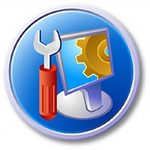 Автор-составитель: Баранов Владимир Ильичмастер производственного обученияпервой квалификационной категорииСедельниково село Омская область  2020-2021 учебный годДля общего развития обучающихся, для проведения внеклассных мероприятий, викторин, выполнения внеаудиторной самостоятельной работы.Кроссворд  на тему:  «Механизм управления гусеничным трактором»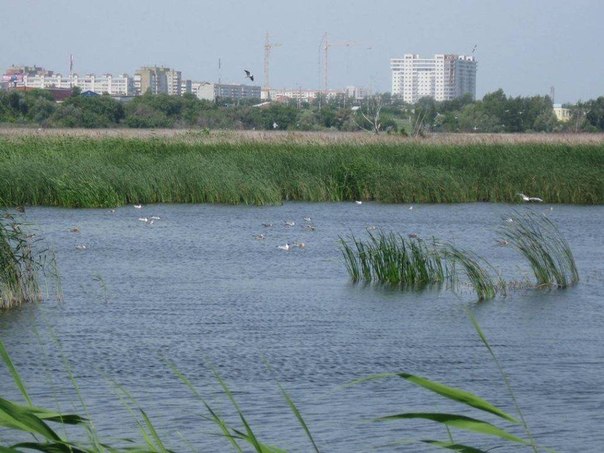 Вопросы:По горизонтали:1 –  картина И. Шишкина «Лес, поваленный ветром».2 –  элементарная частица в составе ядра.3 –  деталь механизма поворота гусеничного трактора.4 –  место в стороне от других.5 –  деталь механизма поворота гусеничного трактора.6 –  деталь тормоза.7 –  деталь тормоза.8 –  короткое письмо.9 –  сплав из меди, латуни и цинка.10 –  крупная хищная птица семейства ястребиных, обитающая по берегам морей.11 –  модель «Тойоты».12 –  деталь привода тормозов тракторных прицепов.13 –  известный труд Карла Маркса.14 –   наставление, выговор студенту за неуспеваемость.По вертикали:1 –  единица веса, равная 10 пудам, около 160 кг; использовалась для взвешивания воска, пеньки, льна, конопли и других.2 –  вещество, вызывающее состояние опьянения.5 –  неделя, предшествующая великому посту.8 –  деталь гидроусилителя.9 –  силикат, содержащий железо и магний.15 –  деталь привода тормозов тракторных прицепов.16 –  деталь тормоза.17 –  деталь привода тормозов тракторных прицепов.18 –  взрывчатое вещество.19 –  семестровое задание студенту.Ответы на вопросы:По горизонтали: 1- бурелом, 2 – нейтрон, 3 – коробка. 4 – отшиб, 5 – муфта, 6 – цилиндр, 7 – колодка, 8 – записка, 9 – пинчбек, 10 – орлан, 11 – аурис, 12 – головка, 13 – капитал, 14 – нотация.По вертикали: 1 – берковец, 2 – наркотик, 3 – масленица, 15 – манометр, 16 – накладка, 17 – воздухопровод, 18 – алюмотол, 19 – курсовая.Источники:Ожегов С. И.  Словарь русского языка: Ок. 57000 слов / под ред. Чл. – корр. АН СССР Н. Ю. Шведовой. – 18 –е изд., стереотип. – М.: Рус. Яз., 1987. – 797 с.Семенов В.М., Власенко В.И. Трактор. – 3-е изд., перераб. и доп. – М.: Агропромиздат, 1989. – 352 с.:ил.Трактор ДТ – 75. Техническое описание и инструкция по эксплуатации. 78.00.001 ТО. Волгоград 1980.Материаловедение и слесарное дело: учебник / Ю.Т. Чумаченко, Г.В. Чумаченко. – 2 – е изд., стер. – Москва : КНУРС, 2020. – 294 с. – (Среднее профессиональное образование).Интернет источники:Изображение – режим доступа:https://rutraditions.ru/sites/default/files/resize/remote/004d9844f94fa2c929f955f657eaf8de-604x453.jpgВикипедия - пинчбек - [Электронный ресурс]  режим доступа: https://hrwiki.ru/wiki/Pinchbeck_(alloy)Википедия - берковец - [Электронный ресурс]  режим доступа: https://ru.wikipedia.org/wiki/%D0%91%D0%B5%D1%80%D0%BA%D0%BE%D0%B2%D0%B5%D1%86Академик - алюмотол - [Электронный ресурс]  режим доступа: https://ru.wikipedia.org/wiki/%D0%90%D0%BB%D1%8E%D0%BC%D0%BE%D1%82%D0%BE%D0%BB115 2161734185678199201011121314